#2 HOW TO UPLOAD PICTURES ON THE FORUM (Technique #2… if this doesn’t work, try Technique #1)
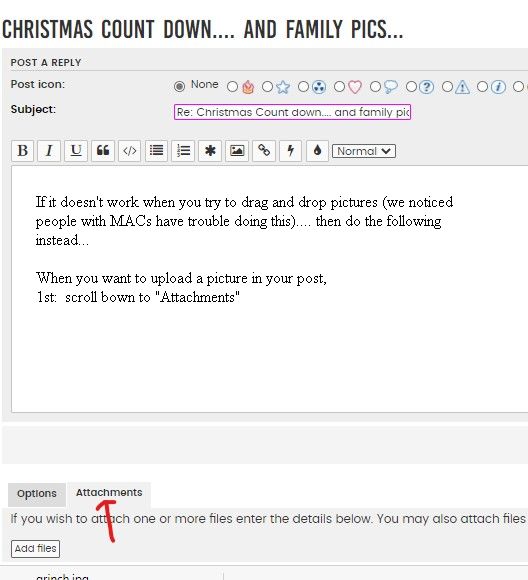 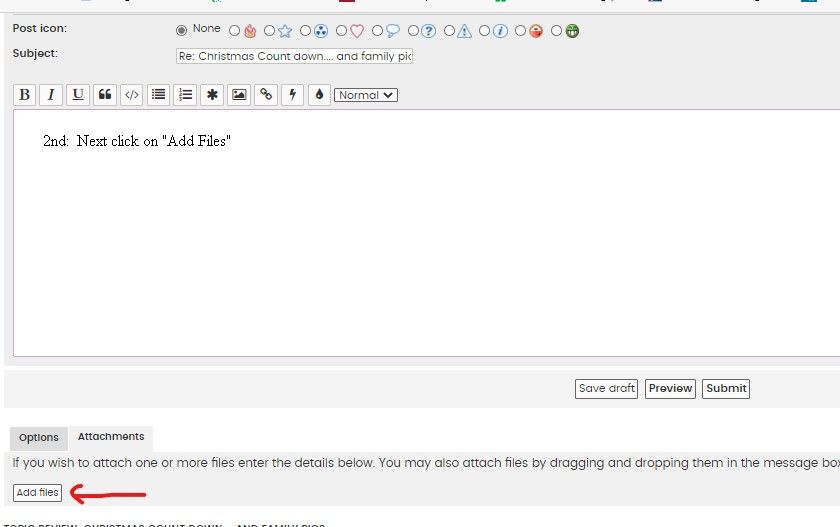 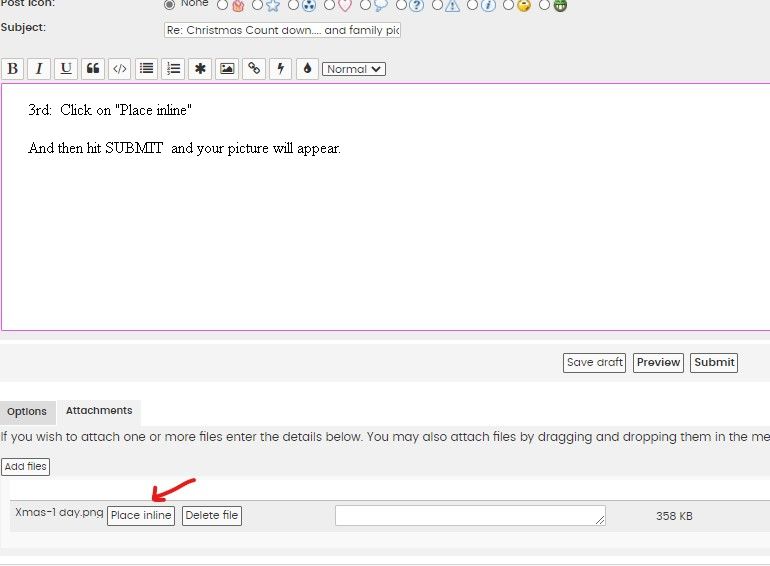 